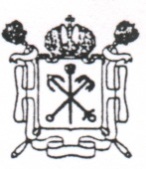 ПРАВИТЕЛЬСТВО САНКТ-ПЕТЕРБУРГАКОМИТЕТ ПО ОБРАЗОВАНИЮГосударственное бюджетное общеобразовательное учреждение средняя общеобразовательная школа № 553 с углублённым изучением английского языка Фрунзенского района Санкт-ПетербургаПоложение о группе продленного дня в ГБОУ СОШ № 553 с углубленным изучением английского языка Фрунзенского района Санкт-ПетербургаI. Общие положения1.1. Настоящее Положение разработано в соответствии с Федеральным законом № 273-ФЗ от 29.12.2012 «Об образовании в Российской Федерации», Постановлением Главного Государственного санитарного врача Российской Федерации от 29 декабря 2010 года N 189 Об утверждении СанПиН 2.4.2.2821-10 "Санитарно-эпидемиологические требования к условиям и организации обучения в общеобразовательных учреждениях»     и Уставом ГБОУ СОШ № 553 с углубленным изучением английского языка Фрунзенского района Санкт-Петербурга (далее – ГБОУ СОШ № 553).1.1. Положение устанавливает порядок комплектования и регламентирует деятельность групп продленного дня (далее - ГПД).1.3. Положение утверждается приказом директора школы.1.4. ГПД открываются по запросам родителей (законных представителей) учащихся с целью обеспечения дифференцированной педагогической поддержки различных категорий учащихся, ускорению их адаптации к условиям школьной жизни.1.5. Наполняемость групп продленного дня устанавливается в соответствие с санитарными нормами.1.6. Комплектуются ГПД из обучающихся одного класса либо параллельных классов. Пребывание обучающихся в группе продленного дня одновременно с образовательным процессом может охватывать период времени пребывания обучающихся в общеобразовательном учреждении с 8.00-9.00 до 18-19.00. 1.7. Помещения ГПД для обучающихся I-VIII классов размещаются в пределах соответствующих учебных секций, включая рекреации. 2. Комплектование ГПД2.1. Комплектование ГПД осуществляется на основе заявлений родителей (законных представителей) учащихся.2.2. Списочный состав групп утверждается приказом директора школы по состоянию на 1 сентября.2.3. Зачисление учащихся в ГПД в течение учебного года производится только при наличии свободных мест.2.4. Отчисление учащихся из ГПД осуществляется приказом директора школы:на основании заявления родителей (законных представителей) учащихся;при пропуске учащимся без уважительной причины более 25% занятий в течение учебного модуля.3. Организация деятельности ГПД3.1. Деятельность ГПД регламентируется режимом работы ГПД, настоящим Положением и расписанием работы ГПД, утвержденном директором школы.3.2. Непосредственное руководство деятельностью учащихся в ГПД осуществляет воспитатель (ГПД) в соответствие со своей должностной инструкцией.3.3. В режиме дня должны обязательно предусматриваться: питание, прогулка, самоподготовка для обучающихся II-VIII классов, общественно полезный труд, кружковая работа и широкое проведение физкультурно-оздоровительных мероприятий. 3.4. После окончания учебных занятий для восстановления работоспособности обучающихся перед выполнением домашних заданий организуется отдых длительностью не менее 2 часов. Основная часть этого времени отводится на свежем воздухе. Предусмотрены прогулки: - до обеда длительностью не менее 1 часа, после окончания учебных занятий в школе; перед самоподготовкой;- после самоподготовки не менее 1 часа.Прогулки  сопровождаются спортивными, подвижными играми и физическими упражнениями. В теплое время года организованы занятия легкой атлетикой, волейболом, баскетболом, теннисом и другими спортивными играми на открытом воздухе. Обучающиеся, отнесенные к специальной медицинской группе или перенесшие острые заболевания, во время спортивных и подвижных игр выполняют упражнения, не связанные со значительной нагрузкой. 3.5. Одежда обучающихся во время занятий на открытом воздухе должна предохранять их от переохлаждения и перегревания и не стеснять движений. 3.6. В непогоду подвижные игры можно переносить в хорошо проветриваемые помещения. 3.7. Местом для отдыха на свежем воздухе и проведение спортивного часа может быть пришкольный участок или специально оборудованные площадки. Кроме того, для этих целей могут быть использованы прилежащие скверы, парки, лес, стадионы. 3.8. При выполнении обучающимися домашних заданий (самоподготовка) следует соблюдать следующие рекомендации: - приготовление уроков проводить в закрепленном учебном помещении, оборудованном мебелью, соответствующей росту обучающихся; - начинать самоподготовку в 15-16 часов, так как к этому времени отмечается физиологический подъем работоспособности; - ограничивать длительность выполнения домашних заданий, чтобы затраты времени на выполнение не превышали (в астрономических часах): во 2-3 классах - 1,5 ч., в 4-5 классах - 2 ч., в 6-8 классах - 2,5 ч., в 9-11 классах - до 3,5 ч.; - предоставлять по усмотрению обучающихся очередность выполнения домашних заданий, рекомендуя при этом начинать с предмета средней трудности для данного обучающегося; - предоставлять обучающимся возможность устраивать произвольные перерывы по завершении определенного этапа работы; - проводить "физкультурные минутки" длительностью 1-2 минуты; - предоставлять обучающимся, закончившим выполнение домашних заданий раньше всей группы, возможность приступить к занятиям по интересам (в игровой, библиотеке, читальне). 3.9. Внеурочную деятельность реализуют в виде экскурсий, кружков, секций, олимпиад, соревнований и т.п. Длительность занятий зависит от возраста и вида деятельности. Продолжительность таких видов деятельности, как чтение, музыкальные занятия, рисование, лепка, рукоделие, тихие игры, должны составлять не более 50 минут в день для обучающихся 1-2 классов, и не более полутора часов в день - для остальных классов. На музыкальных занятиях рекомендуется шире использовать элементы ритмики и хореографии. Просмотры телепередач и кинофильмов не следует проводить чаще двух раз в неделю с ограничением длительности просмотра до 1 часа для обучающихся 1-3 классов и 1,5 - для обучающихся 4-8 классов. Рекомендуется для организации различных видов внеурочной деятельности использовать общешкольные помещения: читальный, актовый и спортивный залы, библиотеку, а также помещения близко расположенных домов культуры, центры детского досуга, спортивные сооружения, стадионы. 4. Документирование деятельности ГПД4.1. Деятельность ГПД документируется в журнале ГПД, который оформляется в соответствие с Положением о ведении журналов ГПД.4.2. Ответственность за правильность оформления журналов ГПД и их сохранность возлагается на воспитателя ГПД.4.3. Журналы ГПД хранятся в составе отдельного дела в канцелярии школы. УТВЕРЖДАЮДиректор ГБОУ СОШ № 553Фрунзенского районаСанкт-Петербурга_________А.А. СудаковПриказ № ____ от 01.09.2015 ПРИНЯТО Решением Совета ОУПротокол №  8 от 31.08.2015секретарь Совета школы_________Н.А. ХараишвилиСогласованос Советом родителей Председатель Совета родителей _____________________                